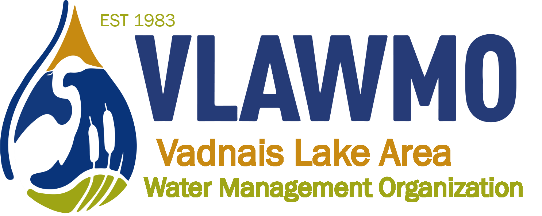 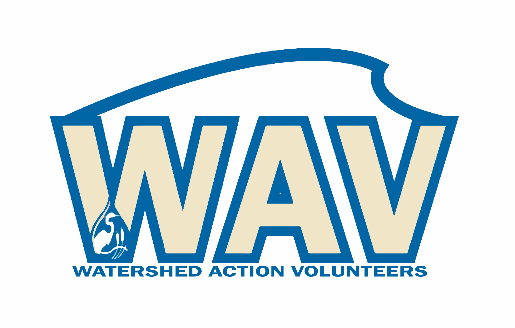 Watershed Action VolunteersMarch 7th, 20236:00-7:30 pm Online meeting:Join Zoom Meeting: https://us02web.zoom.us/j/81169611007Meeting ID: 811 6961 1007  One tap mobile +16469313860,,81169611007#Blue highlights: Activities other volunteers can hop on to help, ask VLAWMO staff for more info and to get involved. Agenda:1. Introductions 	Present: Ceci and Ed Shapland, Susan Miller, Nick Voss2. 2023 opportunities“Soil your Undies” education activityBury undies at 1/2’ depth100% cottonStart 1st or second week of April Photos of before and afterFlag markers for marking the burial sitesMay-July (60 days total)2 packs , 6-8 locations Locations: WB Montessori (contact info to Ceci), VH wooded wetland, VH raingarden, sedge in Ed and Ceci’s yard, turf in VH park/Commons, Gem Lake Heritage Hall raingarden, Sharon Loraine cost-share prairie Get write-up from Washington County, send contact info for Angie Hong to CeciOther volunteers can potentially join to add to the activity at new locations (yards, forest, gardens, wetland, shorelines, etc.) VLAWMO able to reimburse costs. Birch Lake Elementary + Rotary Park partnershipMay 16, 17, 24, 25Susan Miller penciled in for being the Drippy costume for student appearances after the educational portion. Others welcome to trade off for different times of day or different days. VLAWMO 40-year anniversaryBrainstorm idea: Sucker Channel celebration combination: Q & A, food, macroinvertabrates activity, tour of new sucker park restoration, 40-year history summary on hand for conversation starterMid to late August Ramsey County pavilion rental Discuss usage of park, assets, trash pick-up photosNeighborhood tours ideasTwo raingardens in WBL – Kehleher and Devries, St Mary’s of the Lake raingarden also nearbyGina SchmidtKatherine Doll Kanne/Angela Marlette neighborsSharron Loraine/Bev Hall neighborsConrad Nguyen, Birch Lake shorelineMegan Sigmon-Olsen and Oakmede restoration at Lambert CreekWhite Bear Montessori with Natural Shores (2nd annual, August)Bike tour? Audience consideration, difficulty of road shoulder biking? Note to be sensitive of folks’ garden being shown – maintain follow-up and consistency if they’re on the roster. Bee lawnsWBL, Vadnais Heights locationsQuestion on whether there’s any L2L grant recipients in watershed? Check with Metro Blooms.L2L + consultation chatsBriefly discussed, Ceci engaging with this opportunity, more information provided by request. 2023 game plan spreadsheetBriefly discussed, seems to be functional and accessible for volunteers to use. 3. Website renovation: Preview and direction 	Nick to Email draft wire frame visuals for comment by request. 4. 2023 volunteer application forms	Nick to email 2023 volunteer application for comment by request. 5. Closing questions and discussion 